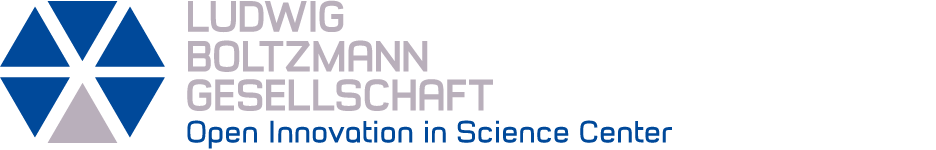 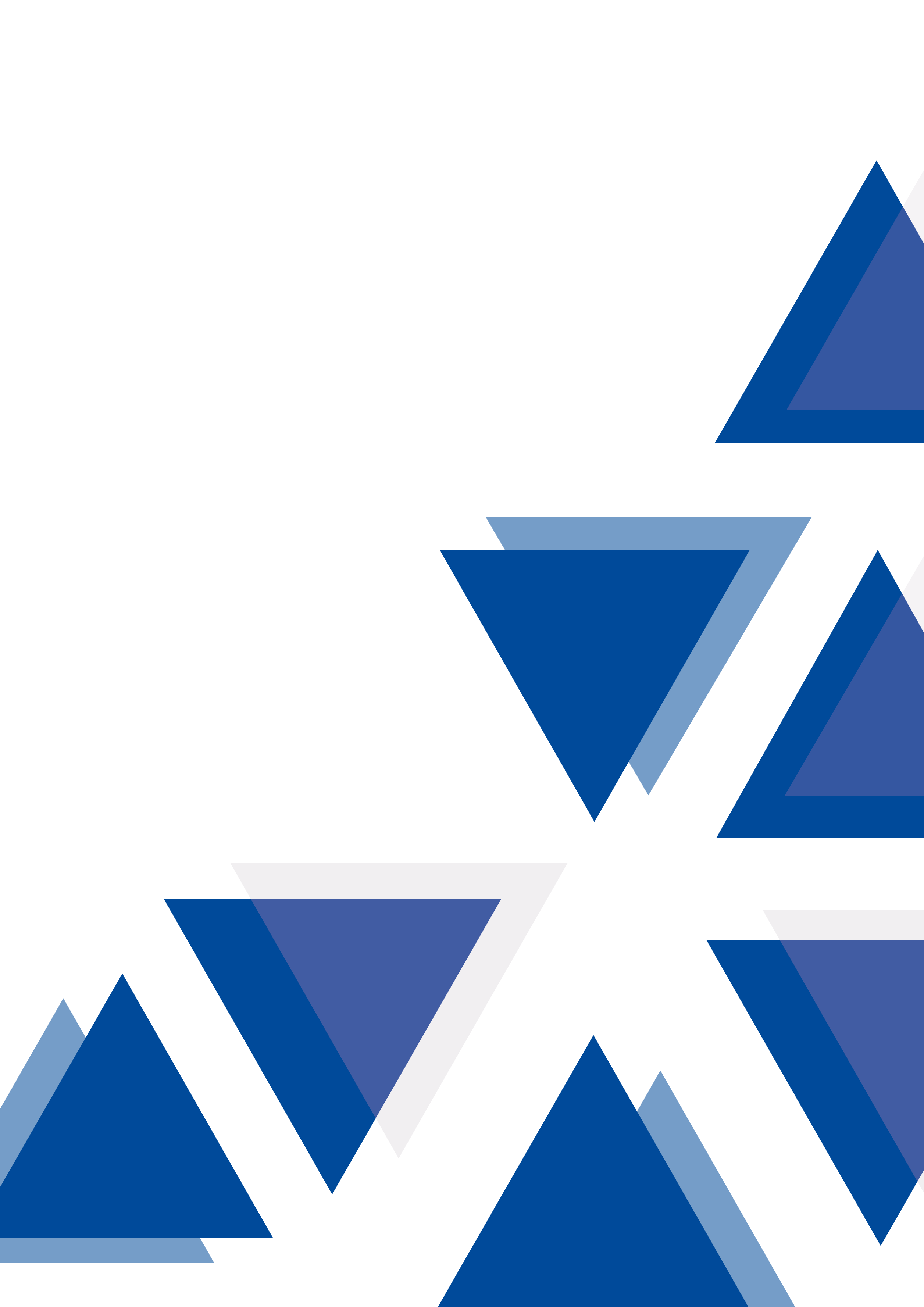 PPIE Exploration: AbschlussberichtTitel des ProjektsBitte geben Sie den Titel des PPIE Exploration Projekts an.ProjektteamAus welchen Personen bestand das Projektteam für das PPIE Exploration Projekt? Bitte geben Sie alle Teammitglieder an.Der Projekt-Lead/ PI ist mit * zu kennzeichnen.AbtractBitte schreiben Sie ein kurzes Abstract in möglichst einfacher Sprache. 100-150 WörterBeschreibung des durchgeführten ProjektsBitte beschreiben Sie das durchgeführte Projekt; insbesondere mit Fokus darauf, wie und zu welchem Zweck welche Bürger:innen, Betroffene und Stakeholder:innen eingebunden wurden. Was ist in dem Projekt genau passiert? Wie wurden die Fragestellung(en) und Zielsetzung(en) beantwortet bzw. gelöst? Welche Methoden, OIS Ansätze und Praktiken kamen zum Einsatz? Welche Bürger:innen, Betroffene und  Stakeholder:innen haben teilgenommen? Wie genau haben Sie die Bürger:innen, Betroffene und  Stakeholder:innen in das Projekt eingebunden? Was sind die Ergebnisse des Projekts? 500-700 WörterWirkung der EinbindungsaktivitätInwiefern hat das Projekt Wirkung bzw. Nutzen für die involvierten Bürger:innen, Betroffene und Stakeholder:innen erzielt? Inwieweit konnte die Einbindung der Bürger:innen, Betroffener und Stakeholder:innen zu gesellschaftlich relevanter Forschung und/oder neuen Perspektiven beitragen? 100-200 WörterGelerntes und LimitationenBitte beschreiben Sie, was Sie aus der Durchführung des Projekts gelernt haben und wo die Grenzen des Projekts lagen. Was haben Sie aus der Durchführung des Projekts gelernt? Was waren positive aber auch negative Erfahrung, die Sie mit der Einbindung von Bürger:innen, Betroffenen und Stakeholder:innen gemacht haben? Auf welche Grenzen bei der Durchführung des Projekts sind Sie gestoßen? Was würden Sie beim nächsten Mal anders machen? 200-300 WörterBenötigte RessourcenBitte geben Sie einen kurzen Überblick über personellen Ressourcen (Wissenschaftler:innen, Implementierungspersonal etc.), die aufgewendete Zeit sowie die Infrastruktur, die Sie für die Durchführung des Projekts benötigt haben. 100-200 WörterBudgetabrechnungWie viel Budget wurde für die Durchführung des Projekts benötigt? Für welche Kostenarten wurden welche finanzielle Mittel verwendet? Bitte verwenden Sie dafür untenstehende Muster-Tabelle.Beispiel:VornameNachnameEmail-AdresseOrganisationKOSTENARTKURZBESCHREIBUNGKOSTEN IN EURSachkostenCatering für 2x Fokusgruppe: Kaffee, Tee, Wasser, Säfte, Kuchen500,00ReisekostenAnreise zur Fokusgruppen für 10 Patient:innen (Zug, öffentliche Verkehrsmittel)800,00HonorarAufwandsentschädigung für 10 Patient:innen800,00DienstleistungModerator:in für zwei Fokusgruppen500,00GESAMTGESAMT2.600,00